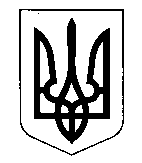 КОМИШУВАСЬКА СЕЛИЩНА радаОріхівського району Запорізької областіВОСЬМОГО СКЛИКАННЯТРИДЦЯТА СЕСІЯРІШЕННЯКеруючись ст. 26 Закону України  «Про місцеве самоврядування в Україні» та на підставі листа Запорізької обласної державної адміністрації від 31.08.2018 № 08-21/2986 «Про підготовку рішень щодо передачі майна», Комишуваська селищна радаВИРІШИЛА:1. Клопотати перед Запорізькою обласною радою про передачу із спільної власності територіальних громад сіл, селищ, міст Запорізької області до комунальної власності Комишуваської селищної ради Оріхівського району Запорізької області окремого індивідуально визначеного майна, а саме: «Обладнання для облаштування інтерактивного робочого місця вчителя початкової школи», інвентарний № 1014600074, що обліковується на балансі комунальної установи «Центр фінансово-статистичного аналізу та матеріально-технічного забезпечення освітніх закладів» Запорізької обласної ради.2. У разі прийняття Запорізькою обласною радою позитивного рішення про надання згоди на передачу окремого індивідуально визначеного майна, зазначеного в п. 1 цього рішення, закріпити його за навчальним закладом КЗ «Навчально-виховний комплекс «Джерело» Комишуваської селищної ради Оріхівського району Запорізької області  на праві оперативного управління з дати підписання акту приймання-передачі цього майна.3. Контроль за виконанням цього рішення покласти на постійну комісію з питань планування фінансів, бюджету та соціально-економічного розвитку та постійну комісію з питань охорони здоров’я, соціального захисту, освіти, культури, молоді і спорту.Селищний голова                                                                         Ю.В. Карапетян19.09.2018                                    смт Комишуваха№ 4Про передачу обладнання зі спільної власності територіальних громад сіл, селищ, міст Запорізької області до комунальної власності Комишуваської селищної ради Оріхівського району Запорізької області